Письмо в «Бессмертный полк»Семенченко Федору СеменовичуЗдравствуй, дорогой дедушка Федя!        Вот выдалась возможность написать тебе письмо и рассказать о моей жизни на этой Земле, которую ты защищал. С нетерпением хочу сказать огромное спасибо за мир, за то, что ты пожертвовал собой, своей жизнью ради меня, моих родных и близких.         Мне очень, очень жаль, что тебя нет рядом, что не видел тебя, но я уверен, что ты был самым добрым, храбрым, уверенным в себе и замечательным человеком. Мне о тебе много рассказывал твой сын - мой дедушка Витя. Как ты был призван в1943 году на 1-й Украинский  фронт, 902 стрелковый полк. Как при наступлении на Мелитополь, совместно с отделением ворвался на 9 линию фронта обороны немцев, где и был ранен разрывной пулей в левую руку. Знаю, что у тебя было много наград,  был награжден медалями «За отвагу», «За победу над Германией».         Я много читал, смотрел фильмов о той страшной, полной смерти, ужаса, голода и холода войне. Думаю, что если бы ты был жив, то рассказал мне сам о том времени. Сколько горя пришлось тебе повидать и пережить. Страшно подумать, что мой родной прадед там был, жил и видел, и испытал на себе все это! Сколько судеб покалечила и погубила эта проклятая война!         Порой задумываюсь, а как бы сложилась твоя, дедуля, жизнь с нами, с твоими родными. И понимаю, что были бы мы с тобой хорошими друзьями. Ты бы учил меня быть смелым, отважным, сильным и просто хорошим человеком, а я делился с тобой своими познаниями в новых технологиях. Спасибо тебе за все, мой дорогой прадедушка! За мир, за теплое солнышко, которое будит меня, за радость общения с моими товарищами!        Каждый год, в память о тебе, о твоем героическом поступке, с мыслью, что ты всегда жив в нашей памяти, я являюсь участником Бессмертного полка. Иду гордый, несу твой портрет и очень волнуюсь, потому что, оглянувшись, понимаешь, скольких людей потеряла страна, что это шествие родных и близких людей с портретами похоже на текущую реку, у которой не видно конца.          Хочется многое поведать тебе о моих делах, о достижениях и ошибках, о друзьях, да и вообще о своей жизни. Конечно, в ней нет таких ужасов, которые испытали дети военных лет, нет голода и это заслуга твоя и твоих товарищей по оружию. Мне как подростку и человеку, проживающему в мирное время трудно представить, а смог бы я защищать от врага нашу страну, бежать навстречу ему с криком «Ура!» и не думать о смерти, а только за Родину, за страну! Не знаю, что тебе сказать, дед.  Но я могу пообещать тебе, что готов воспитывать в себе те качества, которые были в тебе! Память о тебе священна в нашей семье. Я горжусь тобой, прадед! И говорю: «Спасибо тебе за Победу!» 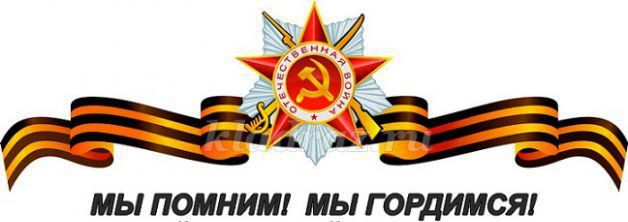 Работа Семенченко Алексея 8 Б класс МАОУ «Гимназия № 76», учитель: Подвигцева Е.В.